$48,000.00SCHILLING – HOLLENBECK209 E. SOUTH RAILWAY, SELBYSELBY MISC, N. 290.4’ OF W. 150’ OF E. 480’ OFSE4SE4NW4 STR 4-123-76RECORD #6761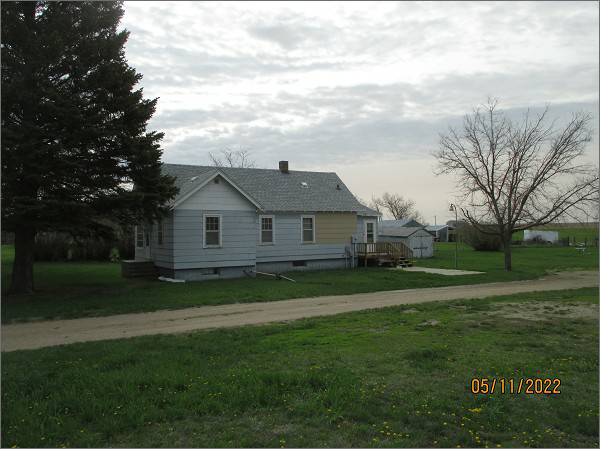 LOT SIZE 150’ X 290’                                                           LIVING AREA 900 SQ FTSINGLE FAMILY – ONE STORY                                           2 BEDROOMS 2 BATHSAVERAGE QUALITY – POOR CONDITION                        BASEMENT 900 SQ FTBUILT IN 1920                                                                       NEWER METAL DET. GAR.SOLD ON 11/10/2021 FOR $48,000ASSESSED IN 2021 AT $25,020SOLD ON 2/6/2017 FOR $10,000 (TAX DEED)ASSESSED IN 2018 AT $18,790                                                    RECORD #6761